IZJAVA O PODOBNOSTIJa, ovdje potpisani/a	___________________________________________________________________________(ime, prezime i adresa predstavnika/ce)Predstavnik/ca		___________________________________________________________________________(naziv i adresa organizacije)potvrđujem da sam predstavnik/ca pravnog lica iz Bosne i Hercegovine i da ni ja, niti gore imenovana organizacija nismo:pod bankrotom,niti je bilo kakvo plaćanje prema nama obustavljeno prema sudskoj presudi, koje je rezultiralo totalnim ili djelimičnim gubitkom prava na upravljanje i raspolaganje našom imovinom,niti su bilo kakvi pravni postupci pokrenuti protiv nas, a koji uključuju nalog za suspenziju plaćanja i mogu rezultirati proglašenjem bankrota ili povlače potpuni ili djelimični gubitak prava na upravljanje i raspolaganje našom imovinom,niti smo konačnom presudom bili osuđeni za prekršaj ili prijestup koji se tiče ponašanja u poslu,niti smo bili krivi za bilo koju drugu ozbiljnu grešku u profesionalnom ponašanju,niti smo propustili ispuniti bilo kakve obaveze koje se odnose na plaćanje socijalnog osiguranja ili poreza,niti smo bili krivi za dostavljanje netačnih informacija u pogledu naših profesionalnih aktivnosti,niti smo bili proglašeni ozbiljno krivima u izvođenju, usljed bilo kakvog narušavanja ugovornih obaveza.IZJAVLJENO:	_____________________						_________________________(mjesto, datum)							(ime i prezime, potpis)U PRISUSTVU:	_____________________						_________________________(mjesto, datum)							(ime i prezime, potpis)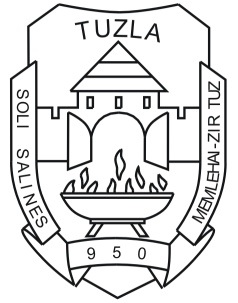 GRAD TUZLA